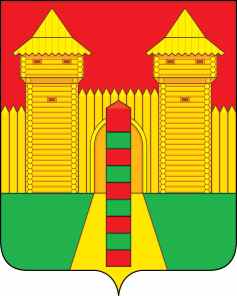 АДМИНИСТРАЦИЯ  МУНИЦИПАЛЬНОГО  ОБРАЗОВАНИЯ «ШУМЯЧСКИЙ   РАЙОН» СМОЛЕНСКОЙ  ОБЛАСТИПОСТАНОВЛЕНИЕот 30.12.2021г. № 607        п. ШумячиВ соответствии со статьей 69.1 Федерального закона от 13 июля 2015 года               № 218-ФЗ «О государственной регистрации недвижимости»          Администрация муниципального образования «Шумячский район» Смоленской областиП О С Т А Н О В Л Я Е Т:          1. В отношении жилого дома, общей площадью 42,2 кв.м., с кадастровым номером 67:24:0190114:51, расположенного по адресу: Смоленская область, Шумячский район, п. Шумячи, ул. Школьная, д. 44, в качестве его правообладателя, владеющего данным объектом недвижимости на праве собственности, выявлена Киселева Зоя Ивановна, 20.07.1959 г.р., место рождения: Д. НОВОЕ ЗАСЕЛЬЕ ШУМЯЧСКОГО Р-НА СМОЛЕНСКОЙ ОБЛ., паспорт гражданина Российской Федерации: серия 66 11 № 648483, выдан 19.09.2013 ТП В ПГТ. ШУМЯЧИ МО УФМС РОССИИ ПО СМОЛЕНСКОЙ ОБЛАСТИ В Г. РОСЛАВЛЬ, код подразделения 670-028, СНИЛС № 047-109-237 41, зарегистрированная по месту жительства: Смоленская область, Шумячский район, п. Шумячи, ул. Школьная, д. 44, что подтверждается Выпиской из Единого государственного реестра недвижимости об основных характеристиках и зарегистрированных правах на объект недвижимости от 11.01.2018.          2. Отделу городского хозяйства Администрации муниципального образования «Шумячский район» Смоленской области осуществить действия по внесению необходимых изменений в сведения Единого государственного реестра недвижимости.          3. Контроль за исполнением настоящего постановления оставляю за собой.    Глава муниципального образования «Шумячский район» Смоленской области                                                А.Н. ВасильевО выявлении правообладателя ранее учтенного объекта недвижимости 